АНАЛИТИЧЕСКАЯ СПРАВКАо проведении окружной научно-практической конференции обучающихся на базе МКОУ Бутурлиновская СОШ №426 марта 2014 г.МКОУ Бутурлиновская СОШ №4 является инновационной площадкой «Школа лидер» по созданию инновационной образовательной модели «Школа социального оптимизма». В рамках данной программы работает НОУ «Эврика», которое готовит проектные и исследовательские работы. 26 марта 2014 г. в МКОУ Бутурлиновская СОШ №4 прошла окружная научно-практическая конференция исследовательских и проектных работ обучающихся. Заместитель директора по НМР, председатель совета НОУ «Эврика» Ядченко Н.П. провела торжественное открытие конференции и пожелала обучающимся удачной защиты. 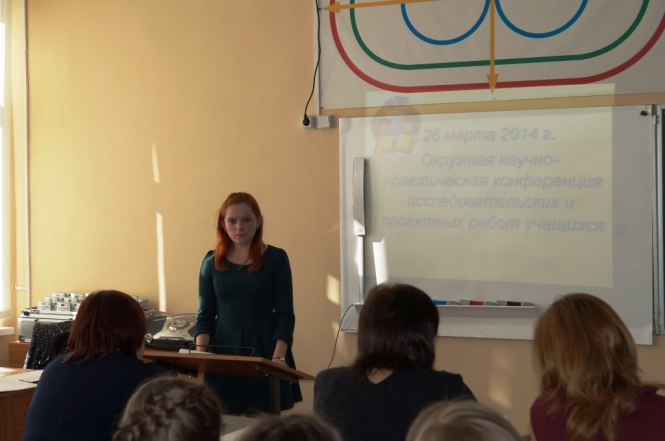 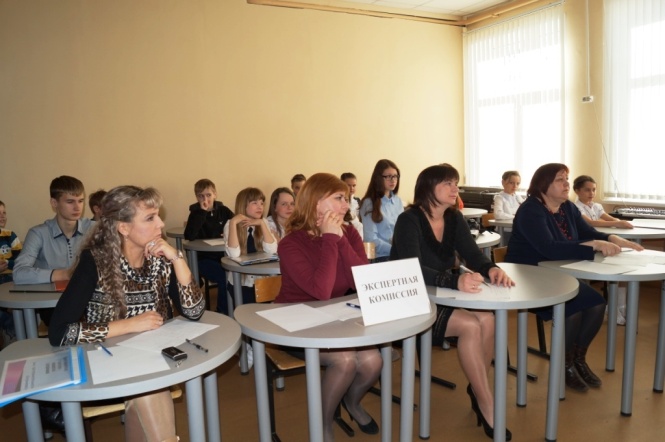 Во время защиты исследовательских и проектных работ выступления оценивала экспертная комиссия в следующем составе: Ядченко Н.П. – заместитель директора по НМР МКОУ Бутурлиновская ООШ №4, председатель совета НОУ «Эврика».Сотникова А.Ф. – учитель начальных классов МКОУ Бутурлиновская ООШ №4, сопредседатель совета НОУ «Эврика».Судникова Н.А. – учитель начальных классов МКОУ Бутурлиновская ООШ №3.Прядунова Л.В. – учитель МКОУ Бутурлиновская ООШ №3Снопова И.Г. – учитель МКОУ Бутурлиновская ООШ №5 Экспертная комиссия вела  свое независимое оценивание работ,  определяла лучшие работы и лучшую защиту, представленную на конференцию.Участники конференции и присутствующие гости оценивали работы выступающих и после выступлений вручили им смайлики, по количеству которых участники получили дипломы в номинации «Приз зрительских симпатий».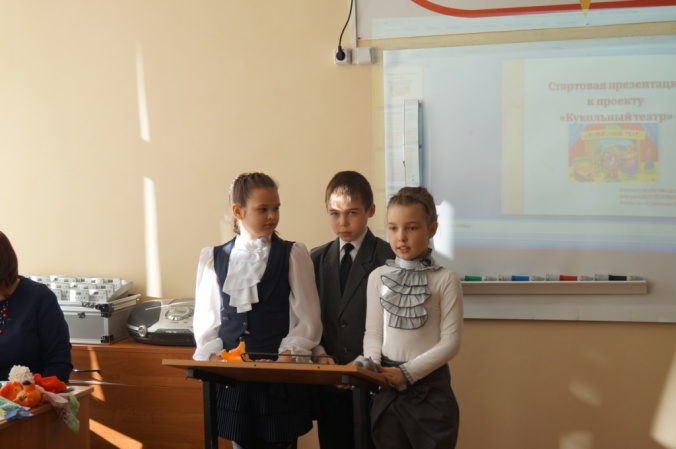 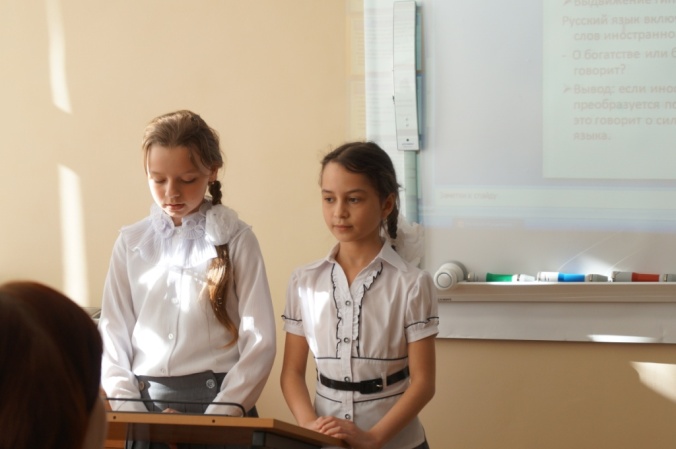 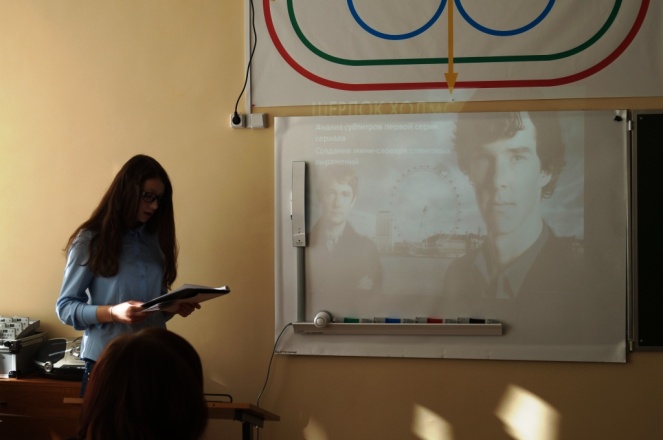 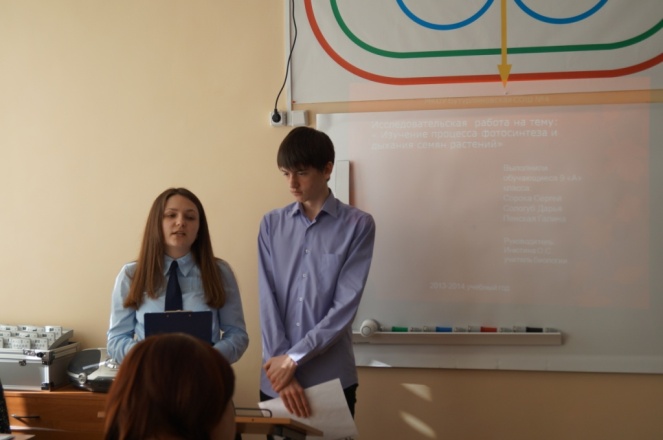 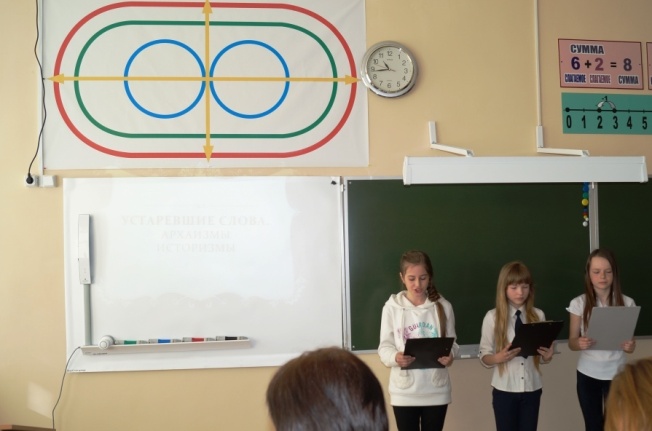 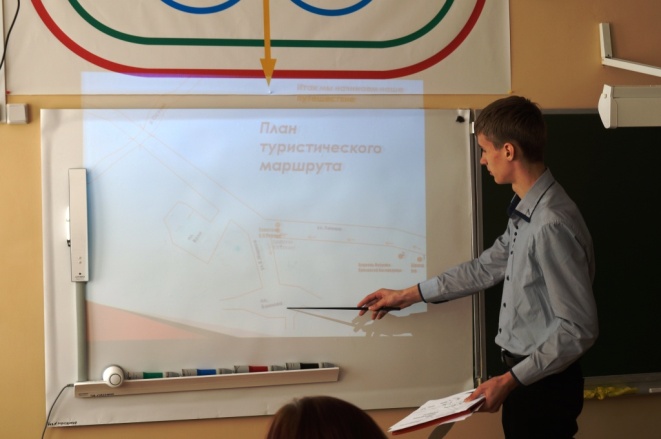 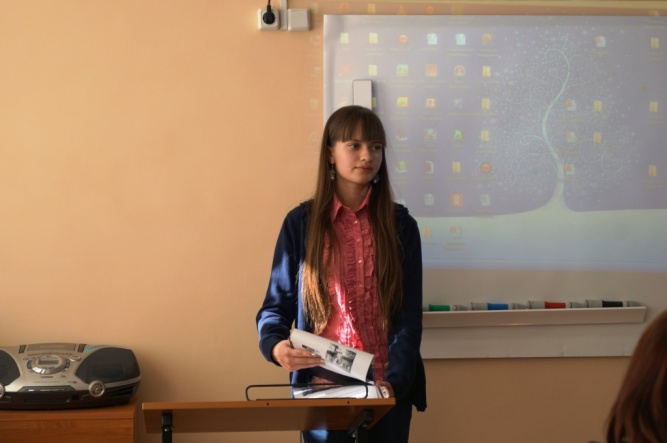 В итоге конференции все обучающиеся были награждены дипломами:Дипломы Лауреата:Прокофьева Анастасия, Пономарева София, Перов Иван – 3 класс МКОУ Бутурлиновская ООШ №3, руководитель Судникова Нина Александровна Бирюкова Екатерина, Герус Кристина - 4 класс МКОУ Бутурлиновская ООШ №3, руководитель Прядунова Людмила Владимировна.Якименко Евгения - 10 класс МКОУ Бутурлиновская СОШ №4, руководитель Кафтанова А.А.Сорока Сергей, Пенская Галина, Сологуб Дарья 9 А класс МКОУ Бутурлиновская СОШ №4, руководитель Инютина О.С.Жерегеля Андрей - 9 класс МКОУ Бутурлиновская ООШ №5, руководитель Снопова Ирина Геннадьевна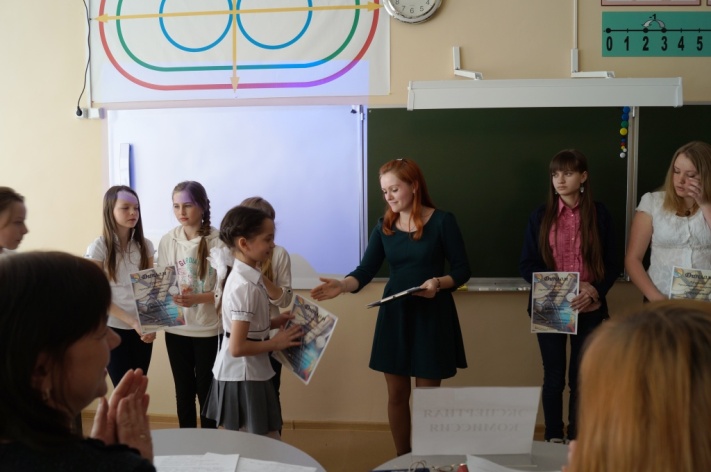 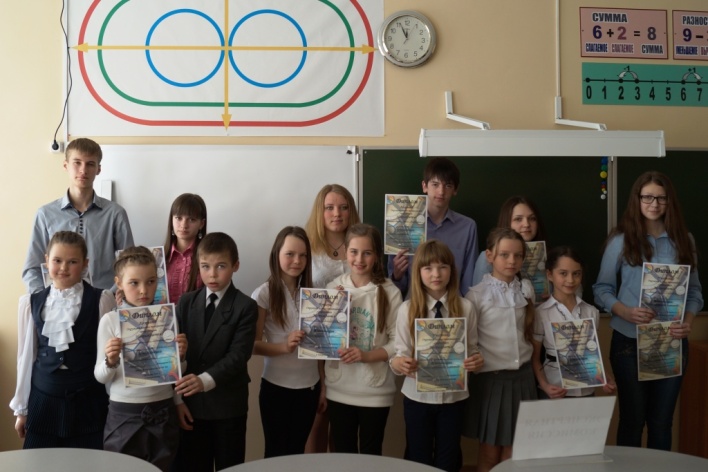 Дипломы Призера:Балакова Елизавета - 9 класс МКОУ Зеленопоселковая ООШ,научный руководитель Галина Васильевна Корсика.Сватеева Алина, Ковальчук Софья, Коломацкая Екатерина - 5 «Б» класс МКОУ Бутурлиновская СОШ №4, руководитель Сушкова Т.И.Дипломы Участника в номинации «Приз зрительских симпатий»:Якименко Евгения - 10 класс МКОУ Бутурлиновская СОШ №4, руководитель Кафтанова А.А.Сорока Сергей, Пенская Галина, Сологуб Дарья 9 А класс МКОУ Бутурлиновская СОШ №4, руководитель Инютина О.С.Сватеева Алина, Ковальчук Софья, Коломацкая Екатерина - 5 «Б» класс МКОУ Бутурлиновская СОШ №4, руководитель Сушкова Т.И.Заместитель директора по НМР:___________/Ядченко Н.П./